Rajiv Gandhi University (A Central University)COURSE CURRICULUM Doctor of Philosophy (Ph.D.) in Social Work 2020-21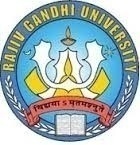 Department of Social WorkRajiv Gandhi University (A Central University)Rono Hills, Doimukh,Arunachal Pradesh – 791112OVERVIEWAdhering to the spirit of Choice Based Credit System (CBCS), the Ph.D. Course Curriculum in Social Work incorporates three broad domains namely Core Papers, Open Elective and Elective Papers. A Ph.D. scholar will be required to study Core Papers on mandatory basis, whereas, Open Elective Paper may be opted by a Scholar of Social Work as well as from any other department of the University in consultation with Research Advisory Committee (RAC). A Scholar of Social Work may opt for any one or two maximum papers among the elective papers on offer in consultation with Research Advisory Committee (RAC). In any case, the minimum credits to be completed by a Ph.D. scholar would be Twelve (12) and Maximum upto Sixteen (16). Students will have to secure minimum passing marks of 55% each paper in their Term End Examinations for successfully completing the course work. Doctor of Philosophy (Ph.D.) in Social WorkCOURSE STRUCTURECORE PAPERPAPER – ISOW 711: Research MethodologyCredit: 04Total Marks: 100Distribution of Marks (Semester End/Practical/Internal): [75/00/25]No. of Credit Hours and Module: 40 Hours & 04 Modules/UnitObjectives:To understand the nature, philosophy and process of research and its methodology in social work;To develop attitude and skills appropriate for Social Work Research;To learn the methods, tools and techniques of doing research; andTo build capacity for analyzing data and drawing subject specific inferences and insights.Unit 1: Basics of ResearchConcept, Objectives, and Types of ResearchThe Scientific ApproachSocial Science versus Social Work ResearchQuantitative versus Qualitative ApproachInduction and DeductionConcepts, Variables, and IndicatorsHypothesis and Research QuestionsEthical Issues in Social Work ResearchUnit 2: Conceptualizing and Designing ResearchConceptualizing ResearchReview of Literature: Meaning, Purpose, and TypesResearch Design: Meaning, Components, Types Population and UniverseSampling: Meaning, Types, TechniquesReliability and ValidityUnit 3: Data Collection and ProcessingData: Meaning, Types, and SourceData Collection: Approaches, Methods, Tools, and TechniquesDevelopment of Tools for Data CollectionData Processing: Coding, Transcription, Narratives, and Use of MatricesLevels of MeasurementStatistical Tools: Inferential and DescriptiveUnit 4: Data Analysis and Computer Application SkillsStatistical Methods of Quantitative Data AnalysisParametric and Non-Parametric TestsScalingContent AnalysisNarrative and Hermeneutic AnalysisAnalyzing Conversation, Discourse, and GenresReport WritingUse of Computer Applications in ResearchQuantitative and Qualitative Computer Software for Data Analysis:  SPSS, Excel Data Sheet, ATLAS Ti, NUD*IST/Nvivo, and MAXqda, AnthropacReferences:CORE PAPERPAPER – IISOW 712: Research and Publication EthicsCredit: 02Total Marks: 50Distribution of Marks (Semester End/Practical/Internal): [20/20/10]No. of Credit Hours and Module: 30 Hours & 02 ModulesObjectives:To develop an understanding with regard to Research and Publication Ethics;To inculcate knowledge and skills in publication mechanisms and ethical conducts.Unit 1: TheoryRPE 01: Philosophy and Ethics (3 hrs.)Introduction to Philosophy: Definition, Nature and Cope, Concept, BranchesEthics: Definition, Moral Philosophy, Nature of Moral Judgments and ReactionsRPE 02: Scientific Conduct (5 hrs.)Ethics with respect to science and researchIntellectual honesty and research integrityScientific misconducts: Falsification, Fabrication, and Plagiarism (FFP)Redundant Publications: Duplicate and Overlapping Publications, Salami SlicingSelective Reporting and Misrepresentation of DataRPE 03: Publication Ethics (7 hrs.)Publication Ethics: Definition, Introduction and ImportanceBest Practices/ Standards Setting Initiatives and Guidelines: COPE, WAME, etc.Conflicts of InterestPublication Misconduct: Definition, Concept, Problems that lead to unethical behaviour and vice versa, typesViolation of publication ethics, authorship and contributionshipIdentification of publication misconduct, complaints and appeals Predatory publishers and journalsUnit 2: PracticeRPE 04: Open Access Publishing (4 hrs.)Open Access Publications and InitiativesSHERPA/RoMEO online resource to check publisher copyright & self-archiving policiesSoftware Tool to identify predatory publications developed by SPPUJournal finder/ journal suggestion tools viz. JANE, Elsevier Journal Finder, Springer Journal Suggested, etc.RPE 05: Publication Misconduct (4 hrs.)Group Discussions (2 hrs.)Subject Specific Ethical Issues, FFP, AuthorshipConflicts of InterestComplaints and Appeals: Examples and Fraud from India and AbroadSoftware Tools (2 hrs.)Use of Plagiarism software like Turnitin, Urkund and Other Open-Source Software ToolsRPE 06: Databases and Research Metrics (7 hrs.)Databases (4 hrs.)Indexing DatabasesCitation Databases: Web of Science, Scopus, etc.Research Metrics (3 hrs.)Impact Factor of Journal as per Journal Citation Report, SNIP, SJR, IPP, Cite ScoreMetrics: h-index, g index, i 10 indexes, altmetricsReferences:OPEN ELECTIVE PAPERPAPER – IIISOW 721: Social Work Practice DomainsCredit: 02Total Marks: 50Distribution of Marks (Semester End/Practical/Internal): [40/00/10]No. of Credit Hours and Module: 20 Hours & 02 ModulesObjectives:To gain knowledge on various specializations and practice domains in Social Work for the pro-active measures to address emergent social issues,To understand the scope of social work strategies at micro and macro level of interventions, To develop an understanding of social work interventions in providing care and support to vulnerable populations.Unit 1: Micro Practice Psychiatric Social WorkSocial Work with Drug DependentsGerontological Social WorkFamily Centred Social WorkChild Rights and Child Protection School Social WorkUnit 2: Macro PracticeGreen Social WorkOccupational Social WorkSocial DefenceConflict Mitigation and Peace BuildingCorrectional Social WorkSocial Work in Health CareReferences:ELECTIVE PAPERPAPER – IVSOW 731: Gerontological Social WorkCredit: 04Total Marks: 100Distribution of Marks (Semester End/Practical/Internal): [75/00/25]No. of Credit Hours and Module: 40 Hours & 04 ModulesObjectives: To Understand the needs of the Older Person from a holistic perspectiveTo develop an understanding of challenges faced by older personsTo examine the scope and skills of Social Work Intervention with older personsUnit 1: Understanding Older PersonsDemographic profile of Older PersonsGerontological Social Work, GeriatricsChanges in Roles and PowerEmerging Concerns and Current Status of ElderlyUnit 2: Issues of Older PersonsSupport System, Social SecurityElder Abuse, Neglect, Dependency, Violence, and Isolation etc.Family, Social, Economic and Livelihood IssuesWork participation and Livelihood challenges in the organized and unorganized sectors with specific reference to Northeast IndiaHealth Issues of Older PersonsUnit 3: Policies and Role of Governmental and Non-Governmental Agencies to Elder CareEstablishing the need for Elderly Care Government Organizations: Objectives, Functions, Roles, Programmes and Policies for ElderlyNon- Governmental Organizations for Elderly Care: Objectives, Functions, Roles, Programmes Policies and Legislations pertaining to Elderly Care in IndiaUnit 4: Social Work InterventionNeed for Social Work InterventionConceptualizing areas for Social Work InterventionSettings of WorkStrategies, Skills and TechniquesReferences:ELECTIVE PAPERPAPER – VSOW 732: Gender and DevelopmentCredit: 04Total Marks: 100Distribution of Marks (Semester End/Practical/Internal): [75/00/25]No. of Credit Hours and Module: 40 Hours & 04 ModulesObjectives:To develop a critical understanding of issues related to gender and developmentTo inculcate an understanding of various laws, policies and programmes for gender and developmentTo build knowledge and skills in working with gender based issuesUnit 1: Basic Concepts Sex and Gender: Going beyond the BinaryLGBTQIAPatriarchy and Matriarchy Welfare, Development and Empowerment of Women Gender JusticeUnit 2: Feminist Discourse and Perspectives Waves and Types of Feminist MovementsLiberal FeminismRadical FeminismEco- FeminismPost-Modern Feminism.Unit 3: Issues and ConcernsGender: A Global PerspectiveViolence Against genderGovernance and MovementWomen Leaders and Unsung idolsGender Empowerment MeasureUnit 4: Legislation, Policy and ProgrammesLegislation related to genderGender –sensitive PoliciesWomen’s EmpowermentGender-sensitive Programmes and Services References:ELECTIVE PAPERPAPER – VISOW 733: Green Social Work and Disaster ManagementCredit: 04Total Marks: 100Distribution of Marks (Semester End/Practical/Internal): [75/00/25]No. of Credit Hours and Module: 40 Hours & 04 ModulesObjectives:To develop an understanding of the Environment and the changes affecting it;To inculcate the knowledge and skills in Green Social Work;To understand the nature of disasters, its magnitude and impact;To gain knowledge of the methods and processes of disaster management, relief and rehabilitation.Unit 1: Basic ConceptsEcology and Environment: Meaning and ImplicationsDisaster: Meaning, Definition And Related ConceptsVulnerability, Risk, Hazard, Disaster,Models of Disaster – Crunch Model And Release ModelNatural Resource ManagementHuman- Animal ConflictBio-Diversity HotspotEco-Sensitive ZonesUnit 2: Issues and ChallengesEnvironmental Pollution: Meaning, Types, Emerging Issues and ChallengesEnvironmental Impact AssessmentNational Green TribunalCarbon TradingGlobal WarmingNatural and Anthropogenic Disasters: Types and Case StudiesEffect of Disasters: Physical, Social, Economic, Psychological, SpatialSocial Advocacy for Environmental Protection and Disaster Risk ReductionUnit 3: Environmental Consciousness and Disaster Risk AssessmentGreen Social Work: Descriptive and Prescriptive ImplicationsEco-feminismGlobal Climate AgreementsParticipatory Assessment of Disaster Risk (PADR)– Preparation, Hazard Assessment, Vulnerability Assessment, Capacity Assessment, Key Informant Interviews and Action PlanningUnit 4: Disaster Management: Phases & InterventionDisaster Management Cycle: Meaning, Components and ImplicationsEarly Warning SystemInstitutional and Non-Institutional Framework for Disaster Management in IndiaPolicies and Legislations pertaining to Disaster Management in IndiaRole and Skills of Social Work Professionals at Different Levels: Resources Mobilization, Working With Other Professionals, Working With Government And Voluntary OrganizationsReferences:ELECTIVE PAPERPAPER – VIISOW 734: Occupational Social WorkCredit: 04Total Marks: 100Distribution of Marks (Semester End/Practical/Internal): [75/00/25]No. of Credit Hours and Module: 40 Hours & 04 ModulesObjectives:To promote theory-driven practice on approaches to Occupational Social WorkTo develop the knowledge of Grievance Redressal and Collective BargainingTo build understanding on social security legislations To appreciate scope and application of social work methods in formal and informal sectorUnit 1: Understanding Labour and Labour ConcernsFormal and Informal SectorIndustrial Relations:  Meaning Scope and Approaches  Tripartite Machineries: ILC, SLC Causes for Indiscipline And Misconducts – Hot Stove Rule And Principles of Natural Justice Disciplinary Action: Show Cause Notices, Explanations, Domestic EnquiryPenalties and Punishment: Fine, Demotion, Suspension, Discharge and DismissalIndustrialization and Labour Problems in India International Labour OrganizationCorporate Social ResponsibilityUnit 2: Grievance Redressal & Collective BargainingWorking Conditions and Conditions of WorkConflicts And Disputes: Meaning, Causes, Forms (Strikes And Lockouts)Grievance Redressal ProcedureCollective Bargaining: theories; principles; stages; strategies; skills of an effective bargaining agentTrade Unions: Origin and growth of trade union movement in India; Indian Trade Union Act 1926; Major Trade Unions in IndiaIndustrial Disputes Act, 1947Industrial Employment (Standing Orders) Act 1946Unit 3: Labour Welfare & Labour LegislationsLabour Welfare Officer: Role and QualificationsTheories of Labour WelfareHistorical Development of Labour Legislations in IndiaThe Factories Act, 1948Contract Labour (Regulations and Abolition) Act 1970Plantation Labour Act 1951Unit 4: Social Security LegislationsWorkman’s Compensation Act 1923Employee’s State Insurance Act 1948Employee’s Provident Fund Act 1952Payment of Gratuity Act 1972Maternity Benefit Act 1961Payment of wages Act 1936Minimum wages Act 1948Payment of Bonus Act 1972Employment Exchange (Notification of Vacancies) Act 1956Scope and application of social work method in IndustryReferences:ELECTIVE PAPERPAPER – VIIISOW 735: Social Work with YouthCredit: 04Total Marks: 100Distribution of Marks (Semester End/Practical/Internal): [75/00/25]No. of Credit Hours and Module: 40 Hours & 04 ModulesObjectives:To understand youth, their needs, issues and challengesTo critically examine the schemes and programmes for youth in the countryTo learn the basic skills and methods of working with youth Unit 1: Understanding Youth and their WelfareBasic Concepts of youth and youth welfareDemographic profile of the youth in rural and urban IndiaNeeds of youth – physical, intellectual, emotional, social and religious needsSocialization of Youth – Influence of The Parents, Family Members, Peers, Neighborhood, Reference Groups, ReligionImpact of Westernization, Modernization And Urbanization on YouthUnit 2: Youth IssuesEducation and EmploymentFamily, Marriage and RelationshipDrugs, Alcoholism and SuicideFunctional Disorders and Emotional ProblemsUnit 3: Youth and Social ChangeYouth in PoliticsYouth Welfare Programmes – NCC, NSS, Scouts, Guide, Youth Hostels, Youth Festivals, Career Counseling, AICUF, TRYSEM, NYK, Vishva Kendra, Bharat Seva Samaj and Servant of India SocietyRole of Youth in Social ChangeUnit 4: Social Work and YouthApplication of Social Work Methods in Working With Youth and Youth GroupsReferences:Arimpoor. J.P. 1983. Indian youth in perspective. Tirupattur: sacred heart college.Chowdhry D.P. 1988. Youth participation and development. New Delhi: Atmaram and sons publications.Gore, M.S. 1978. Indian youth – process of socialization. New Delhi: VeshvaYuvak Kendra.Harper and Malcolm. 1996. Empowerment through enterprise. London: intermediate technology publications.Kenyon, et. al. 1996. Youth policy 2000: formulating and implementing national youth policies, Chandigarh.:  module 9. CYP. Asia regional centre.Macwon’gi M- Zambia. 1998. Promoting enterprise and economic development. Module 11. Chandigarh: CYP. Asia regional centre.Philip and Mc Michael 1996. Development and social change: Aglobal perspective. Sage publications. London.Santrock, John W. 2007. Adolescence. New Delhi: Tata Mc Graw- Hill publishing Co. Ltd.Wyn J and R. Shite. 1997. Rethinking youth. London: Sage publications limited.ELECTIVE PAPERPAPER – IXSOW 736: Social Work - Knowledge and SkillsCredit: 04Total Marks: 100Distribution of Marks (Semester End/Practical/Internal): [75/00/25]No. of Credit Hours and Module: 40 Hours & 04 ModulesObjectives:To build social work-related updates and insights; and To promote evidence-based practice and practice-based evidence.To inculcate skills in Methods of Social Work Intervention,To augment the practice and documentation aptitude of Primary and Secondary Methods of Social Work InterventionUnit 1: Social Work: Knowledge and PracticeSocial Work as a Value Based ProfessionEvidence Based PracticeStrength Based PracticeOntology, Axiology, EpistemologyPositivism, Constructivism, and InterpretivismUnit 2: Social Work: Emerging Debates Evolving facets of Social Work as an Academic Discipline and Practice based ProfessionIssues of Social Work Intervention and Professional Associations: Continental Situations Recent Developments and Emerging Debates in Social Work Domain The Praxis Debate: Optimizing the Benefits of Social Work Research Regional Issues related to Northeast India.Unit 3: Application of Primary MethodsSocial Case WorkSocial Group WorkCommunity OrganizationUnit 4: Application of Second MethodsSocial Work ResearchSocial Welfare AdministrationSocial ActionReferences:Sl. No.Paper Code and TitleMax MarksCreditsTeaching Hours                                                       CORE PAPERS1.SOW 711: Research Methodology 100440 Hours 2.SOW 712: Research & Publication Ethics50230 HoursOPEN ELECTIVE PAPEROPEN ELECTIVE PAPEROPEN ELECTIVE PAPEROPEN ELECTIVE PAPEROPEN ELECTIVE PAPER3.SOW 721: Social Work Practice Domains 50220 HoursELECTIVE PAPERSELECTIVE PAPERSELECTIVE PAPERSELECTIVE PAPERSELECTIVE PAPERS4.SOW 731: Gerontological Social Work100440 Hours5.SOW 732: Gender and Development 100440 Hours6.SOW 733: Green Social Work & Disaster Management100440 Hours7.SOW 734: Occupational Social Work100440 Hours8.SOW 735: Social Work with Youth100440 Hours9.SOW 736: Social Work - Knowledge and Skills100440 HoursAkinson, Paul (1990). The Ethnographic Imagination: Textual Constructions of Reality. London and New York: Routledge.Black. Thomas (2001). Understanding Social Science Research. New Delhi: Sage Publication.Bryman, A. (1988). Quantity and Quality in Social Research. London: Unwin Hyman.Cresswell, John W. (1998). Qualitative Inquiry and Research Design: Choosing Among Five Traditions. Thousand Oaks, CA: Sage Publications.  Das, D. K. Lal (2008). Practice of Social Research: Social Work Perspective. Jaipur: Rawat Publication.Denzin, N. K. (1998). Interpreting Qualitative Data. London: Sage Publication.Denzin, Norman K. and Yovonna S. Lincoln (eds). (1998a). Collecting and Interpreting Qualitative Materials. New Delhi: Sage Publications.Flick, Uwe. (2009). An Introduction to Qualitative Research (4th Edition). New Delhi: Sage Publications.Goodde and Hatte (1952). Methods in Social Research. New York: McGraw – Hill. Kothari, C. R. (2008). Research Methodology - Methods and Techniques. New Delhi: Wiley and Eastern Ltd.Kumar, Ranjith (2009). Research Methodology: A Step by Step Guide for Research. Delhi: Pearson Education. Marvasti, A. B. (2004). Qualitative Research in Sociology. New Delhi: Sage Publication.Reissman, C.K. (1994). Qualitative Studies in Social Work. California: Sage Publication.Robert, K. Y. (2011). Qualitative Research from Start to Finish. New York: The Guilford Press.Rubin, Allen et. al. (2006). Essential Research Methods for Social Work. California: Wadsworth Inc.Silverman, D. (1993). Interpreting Qualitative Research. California: Sage Publication.Beall, J. (2012). Predatory publishers are corrupting open access. Nature, 489 (7415), 179-179.https://doi.org/10.1038/489179aBird, A. (2006). Philosophy of Science. Routledge.Indian National Science Academy (INSA), Ethics in Since Education, Research and Governance (2019), ISBN:978-81-939482-1-7. http://www.insaindia.res.in/pdf/Ethics_Books.pdfMacIntyre, Alasdair (1967) A Short History of Ethics. London.National Academy of Sciences, National Academy of Engineering and Institute of Medicine. (2009). On Being a Scientist: A Guide to Responsible Conduct in Research: Third Edition. National Academies Press.P. Chaddah, (2018) Ethics in Competitive Research: Do not get scooped; do not get plagiarized, ISBN: 978-9387480865Resnik, D.B. (2011). What is ethics in research & why is it important. National Institute of Environmental Health Sciences, 1-10. Retrieved from https://www.niehs.nih.gov/research/resources/bioethics/whatis/index.cfmAbelin, T. Brzenski and V.D. Carstairs. Measurement in Health Promotion and Protection. Copenhagen: WHO.Anderson R. & Bury M. (eds.) 1988. Living with Chronic Illness – the Experience of Patients and their Families. London:  Unwin Hymman.Asderson, M. 1983. An Introduction to Epidemiology. 2nd Ed. London: Macmillan.Bajpai P.K. (Ed.) 1997. Social work perspectives in health. New Delhi: Rawat Publications.Barlett H.M. 1961. Social work practice in the health Field. New York: National association of social workers.Bartol, Anne M.&Bartol, Curt R. 1986. Criminal Behavior: A Psychosocial Approach. Prentice Hall: New Jersey.Bhattacharya, Sanjay Dr. 2008. Social Work: Psycho-Social and Health Aspects. New Delhi: Deep & Deep.Bureau of Police Research and Development. (2003). Model prison manual for the superintendence and management of prisons in India. New Delhi: Ministry of Home Affairs, Government of India.Dalal, Ajit K. & Subha Ray (Ed.) 2005. Social Dimensions of Health. Jaipur: Rawat publications.Deb, S & Mukherjee, A. 2009. Impact of sexual Abuse on Mental health of Children. New Delhi: Concept publishing Company.Desai, M. (ed.), 1994. Family and Intervention: A course Compendium. Bombay: Tata Institute of Social Sciences.Dimatteo, M. Robin & Leslie R. Martin. 2007. Health Psychology. New Delhi: Dorling Kindersley (India) Pvt. Ltd.Engles, F. 1994. Origin of the Family, Private Property and the Status. Bombay: People’s Publishing House.Field M. 1963. Patients are People – A Medical – Social Approach to prolonged Illness. New York: Columbia University Press.Francis, Abraham P. 2014. Social Work in Mental Health: Areas of Practice, Challenges and Way Forward. New Delhi: Sage Publications India Pvt Ltd.Francis, C.M. 1991. Promotion of Mental Health with Community Participation. Kerala: The Center for Health Care Research and Education.Haritman A. and J. Laird. 1982. Family Centered Social Work Practice. New York: Free Press.Horchschild A. 1989. The Second Shift: working parents and the revolution at home. New York: Viking.India: Ministry of welfare 1994. India’s Commitment of Family well-being, and overview of the report of national seminars on the international year of the family. Bombay: Tata Institute of Social Sciences.Jay, Pee. 1994. Diagnostic and Statistical Manual of Mental Disorders (DSM IV). NEW Delhi: Oxford Press.Kaplan, Saddock. 1994. Synopsis of Psychiatry 7th Ed. New Delhi: BI Waverly Pvt. Ltd.Kappur, M. Sheppard. Child Mental Health-Proceedings of the Indo-US symposium.Khasgiwala, A. 1993. Family dynamics: social work perspectives. New Delhi: Anmol Publishers.Klein, D. M. and while, J.M. 1996. FAMILY Theories: An Introduction. Landon: Sage Publications.Mane P. &Gandevea K. 1994. Mental Health in India Issues and Concerns. Mumbai: Tata Institute of Social Sciences.Narasimhan, M.C. & Mukherjee A.K. 1987. Disability – A continuing Challenge. New Delhi: Wiley Eastern Ltd.Park, K. (2009). Preventive and Social Medicine. Jabalpur: M/s Banarsidas Bhanot.Pathak S.H. 1961. Medical Social Work in Delhi: DSSW.Pokarno K.L. 1996. SOCIAL Beliefs, cultural practices in Health and diseases. New Delhi: Rawat Publications.Ratan, T. 2006. Encyclopedia of North-East India (Vol. 2.) New Delhi. Kalpaz Publications.Robert, A. R. (1997). Social work in juvenile and criminal justice settings (2nd ed.). Springfield, Ill.: Charles C Thomas. Roberts, A. R., & Springer, D. W. (Eds.). (2007). Social work in juvenile and criminal justice settings. Springfield, IL: Charles C Thomas. Sarason, Irwin G. &Sarason Barbara R. (2009). Abnormal Psychology. New Delhi: PHI Learning Private Limited.Shephered, Michael et al. 1971. Childhood Behavior and Mental Health. Landon: University Press.Sikka, K. D. (1980). Professional social work in correctional institutions. Indian Journal of Criminology, 8(1), 55-61. Singh, I. J. (1979). Indian prison: A sociological enquiry. Delhi, India: Concept Publishing Company India. Singh, K. S. 1993. Tribal Ethnography, Customary Law and Change. New Delhi: Concept Publishing Company.Singh, K.S. 2006. Tribal Movements in India. Vol. I and II.Sweiner C. Sengupta N and Kakula. S. 1978. Manual for child Nutrition in India; New Delhi: VHAI.Travis, J., Solomon, A. L., &Wau, M. (2001). From prison to home: The dimensions and consequences of prisoner reentry. Washington: The Urban Institute. Retrieved from http://research.urban.org/UploadedPDF/from_prison_to_home.pdf Wronka, J. (2008). Human rights and social justice: social action and service for the helping and health professions. Los Angeles: Sage Publications.World Health Organization. Geneva. 1992. The ICD 10 Classification of Mental and Behavioral disorders, Clinical Description and Diagnostic Guidelines; Oxford University Press.Bali, A. P. (2001). Care of the Elderly in India: Changing Configurations. Shimla: Indian Institute of Advanced Study. Bartlett, H. M. (1970). The Common Base of Social Work Practice. New York: NASW.Biswas, S. K. (1987). Aging in Contemporary India. Calcutta: Indian Anthropological Society.Chowdhry, D. P. (1992). Aging and the Aged. New Delhi: Inter India Publication.Cox, Enid O and J Parson Ruth (1994). Empowerment Oriented Social Work Practice with the Elderly. California: Brooks Cole Publishing Company.Dandekar, K. (1996). The Elderly in India, New Delhi: Sage.Desai, M. and Siva Raju (2000). The Elderly in India. New Delhi: Sage Publication.Gangrade, K.D. (1988). The Ageing in India: Problems and Potentialities. New Delhi: Abhinav.Govt. of India. (2011). Situational Analysis of the Elderly in India. Central Statistic Office, Ministry of Statistics & Programme Implementation. Havighurst, R. J. (1961). Successful Aging. Gerontologist 1, pp. 4-7. Irudaya Rajan et al. (1997). Indian Elderly: Assets or Liability. New Delhi: Sage Publications.Khan, M. Z. (1997). Elderly in Metropolis. New Delhi: Inter India Publishers.Krishnan, P. & K. Mahadevan (eds.) (1992). The Elderly Population in the Developed World: Policies, Problems and Perspectives. New Delhi: B. R. Publishing.Lowy, L. (1979). Social Work with the Aging. New York: Harper & Row.Siporin, M. (1974). Introduction to Social Work Practice. New York: Macmillan.Ward, R. A. (1979). The  Aging Experience - An Introduction to Social Gerontology. New York: J. B. Lippincott Company.____. 2010. The Peripheral Centre: Voice from India’s North East. (ed.).New Delhi: Zubaan. _____. 2001. Women and Human Development: The Capabilities Approach. New Delhi. Cambridge University Press.Beauvoir, S.D. 1989. The Second Sex, Vintage Books.Bhuyan, Ratna and Dutta, Anirudha. 2008. Women and Peace: Chapter from North East India. (ed.). New Delhi. Akansha. Calman, I,J 1992. Toward Empowerment Women and Moement Policies in India, West View Press.Deka, Meena. 2013. Women’s Agency and Social Change: Assam and Beyond. New Delhi: Sage Publication.Dutta, Anirudha. 2015. Half Billion Rising: The Emergence of the India Woman. New Delhi. Rupa Pubications India/ RainLight.Gill, Preeti. 2010. Troubled Zones: Women’s Voice’s in North East India. Zubaan an Association of Kali Women.John, Mary E. 2008. Women Studies in India: A Reader. New Delhi: Pengiun India.Mandal, Ram Khrishna and Ete Minto. 2010. Women in North East India: Role and Status of Arunachal Women. New Delhi: Mittal Publications.Mehrotra, Deepti. Priya. 2012. Burning Bright: Irom Sharmila and the Struggle for Peace in Manipur. New Delhi. Penguin Books India. Menon, Nivedita. 2012. Seeing Like a Feminist. New Delhi. Penguin India.Mibang, Tamo and Abraham, P. T. 2003. Arunachal Women and Education. Himalayan Publisher.Nussbaum, Martha. C. 2011. Creating Capabilities: The Human Development Approach. Ranikhet: Permanent Balck. NyishiNyemAcham. 2013. Nyishi Marriage Systems, Laws and Property Rights of Women and Girl Child. NyishiNyemAcham.Phillips, A. (Ed) 1987. Readings in Social and Political Theory Feminism and Equality, New York: Oxford University Press.Roberts, A. R. (Ed.) Handbook of Domestic Violence: Intervention Strategies, Policies, Programs and Legal Remedies, New Delhi: Oxford University Press.Seth, M. 2011. Women and Development: The Indian Experience. New Delhi: Sage Publications.Talukdar, Daisy. Bora. 2012. Gender, Peace and Development in North East India. Guwahati: DVS.Tamuli, S. B. 2014. Women Empowerment in North-East India. Guwahati. EBH Publisher.Walter, Margaret. 2006. Feminism: A Very Short Introduction. UK. OUP UK.Wollstonecraft, Mary. 2004. A Vindication of the Rights of Women. New Delhi: Penguin Books.Abarquez and Murshed Z. 2004. Community-Based Disaster risk management: Field practitioners’ Handbook. New Delhi: Asian Disaster Preparedness Center.Anderson M and Woodrow P. 1998. Rising From The Ashes: Development strategies in times of disaster. London: ITDG Publishing, www.itdgpulishing.org.uk.Blaikie p, Cannon T, Davis Iand Wisner B.2004. At risk: natural hazards, people’s vulnerability and disaster. London: Routledge.Carter I. 2002. Preparing for disaster, Pillars Guide, Tearfund UK. Order from roots@ tearfund.org or download from www.tearfund.org/tilz.Carter I. 2003. Mobilising the Community, Pillars Guide, Tearfund UK. Order from roots@ tearfund.org or download from www.tearfund.org/tilz.Deshpande, B.G. 1996. Earthquakes. Animald And Man. Gurgaon: JAC Trust.Guha, Ramachandra. (2006). Environmentalism: A global history. New York: Longman.Guha, Ramachandra.(2006). How Much Should a Person Consume? Environmentalism in India and the United States. Berkeley: University of California Press,\.Heijmans A and Victoria L 2001. Citizenry-Based and development – Oriented disaster response. Philippines: centre for disaster preparedness.Mohan, Munasinghe and Clarke Caroline. 1992. Disaster prevention for sustainable development. Economic and policy issues. Geneva: world Bank.Murthy, D.B.N. 2007. Disaster Management: Text and case studies. New Delhi: Deep & Deep.Tearfund UK. 2004. Development and Risk Reduction in the Indian State of Andhra Pradesh a case study http://tilz.tearfund.org/Topics/Disaster+Management.Agrawal, R.D. 1973. Dynamics of personnel management in India. New Delhi: Tata McGraw Hill Ltd.Dasgupta, S.K. 1983. Commercial & Industrial Law. New Delhi: Sterling publishers.Johnson, T.L. 1981. Introduction to Industrial Relation. Britain: MacDonald & Enerd. Great.Kapoor, N.D. 1993. Elements of Industrial law. New Delhi: Sultan Chand and Sons.Kapoor, N.D. 1995. Hand Book of Industrial Law. New Delhi: Sultan Chand and sons.Mamkootam, Kuriakose. 1982. Trade unions myth and reality. New Delhi: Oxford University Press.Mamoria, C.B. and Mamoria Satish. 1984. Industrial Labour. Social Security and Industrial peace in India. Allahabad: Kitab Mahal.Punekar, S.D. et. al. 1981. Labour Welfare: Trade unions and industrial relations. Bombay: Himalaya Publishing House.Ramassamy. E. A. and Uma Ramassamy, 1981. Industry and Labour An introduction. New Delhi: Oxford university press.Redeost, Roger. 1972. Principles of Labour Law. London: Sweet and Maxwell.Tripathi, P.C. 1994. Personnel Management and Industrial Relations. New Delhi: Sultan Chand And Company.White, K. Head.1977. Industrial Relations. London: odder & Sought.Yoder, Dale.1976. Personnel Management and Industrial Relations. New Delhi: Prentice Hall of India Pvt. Ltd.Alinsky, Saul (1971). Rules for Radicals. Chicago: Knopf Doubleday Publishing Group.Allan, June, Bob Pease & Linda Briskman (ed.) (2003). Critical Social Work – An Introduction to Theories and Practices. Jaipur: Rawat Publications.Biestek, Felix P. (1987). The Casework Relationship. London: Unwin University Press.Das. D.K. Lal. (2008). Practice of Social Research: Social Work Perspective. Jaipur: Rawat Publications.Denzin, N.K. 1998. Interpreting Qualitative Data. London: Sage Publications.Desai, M. (2002). Ideologies and Social Work: Historical and Contemporary Analyses. Jaipur: Rawat Publications.Dominelli, L. (2004). Social Work: Theory and Practice for a Changing Profession. London: Polity Press.Dunham, Arthur (1970). The New Community Organization. New York: Thomas, Y. Crowell Company.Fink, Arthur et al. (1985). The fields of Social Work. Beverly Hills, California: Sage Publications.Freire, P. (2000). Pedagogy of Oppressed. New York: Continuum.Goel SL & Jain R.K. (1998). Social Welfare Administration. Vol. I & II. New Delhi: Deep & Deep publications.Gore, M. S. (1965). Social Work and Social Work Education. Bombay: Asia Publication House.Gore, M. S. (1993). The Social Context of Ideology, Ambedkar's Social and Political Thought. New Delhi: Sage Publication.Hamilton, Gordon. (1911). Theory and Practice of Social Case work. New York: School of Social Work & Columbia University Press.Jeff Goodwin, James M. Jasper (2009). The Social Movements Reader: Cases and Concepts. USA: Willey-Blackwell.Konopka, G. (1963). Social Group Work – A Helping Process. Engelwood: Prentice Hall.Kothari, C.R. 1985, Research Mythology. New Delhi: Wiley Eastern.Mathew, Grace. (1992). An introduction to Social Case Work. Bombay: Tata Institute of Social Sciences.Padgett, D.L 1998. Qualitative Methods in Social Work Research. California: Sage Publications.Payne, M. (2005). Modern Social Work Theory. Basingstoke: Palgrave Macmillan.Perlman, H.H. (1974). Social Case Work. Chicago: The University of Chikago Press.Richmond, M. E. (1917). Social diagnosis. New York: Russell Sage Foundation.Ross, M. G. (1955). Community Organization: Theories, Principles, and Practices. New York: Helper and Row.Roy, Bailey and Phil, Lee. (1982). Theory and Practice in Social Work. London: Oxford Pub. Ltd. Rubin, Allen et. Al. 2006, Essential Research Methods for Social Work. California Wadsworth Inc.Siddiqui, H.Y. (1984). Social Work and Social Action. New Delhi: Harnam Publications.Siddiqui, H.Y. 2007. Social Group Work. Jaipur: Rawat Publications.Siddqui, H.Y. (1997). Working with Communities. New Delhi: Hira Publication.Singh, R.R. (1985). Field Work in Social Work Education, a Perspective for Human Service Profession. New Delhi: Concept Publishing Company.Sussman, M. B. (1959). Community Structure and Analysis. New York: Thomas, Y. Crowell Company.Toseland & Rivas. (2000). An Introduction to Groups Work Practice. Boston: Allyn & Bacon.Trecker, H.B. (1975). Social Group Work. New York: Association Press.Upadhyay, R.K. (2002). Social Case Work. Jaipur: Rawat Publications.